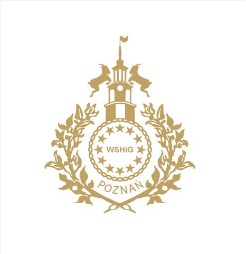 WYŻSZA SZKOŁA HOTELARSTWA I GASTRONOMII W POZNANIUUMOWADotycząca organizacji praktyki zawodowej studenta Wyższej Szkoły Hotelarstwa i Gastronomii w restrukturyzacji w PoznaniuW dniu ………………………… pomiędzy Wyższą Szkołą Hotelarstwa i Gastronomii w restrukturyzacji w Poznaniu, ul. Nieszawska 13c, 61-021 Poznań reprezentowaną przez …………………………………………., Koordynatora ds. Praktyk i Erasmus, zwaną dalej „Uczelnią”, z jednej strony, a……………………………………………………………………………………………………………………………………………………………(nazwa i adres Zakładu Pracy)reprezentowanym przez ..........................................................................................................................................(imię i nazwisko, stanowisko)zwanym dalej „Zakładem Pracy”, z drugiej strony,Została zawarta umowa o następującej treści:Uczelnia kieruje Studenta Wyższej Szkoły Hotelarstwa i Gastronomii w restrukturyzacji w Poznaniu………………………………………………………………………………………………………………………………………………..(imię i nazwisko Studenta)do Zakładu Pracy: nazwa…………………………………………………………………………………………………………………………………………………………………., adres…………………………………………………………………..………………………………………………………………………………………………. w celu odbycia praktyki w terminie od dnia ………………………   do dnia…………………….Praktyka jest bezpłatna, jednakże Zakład Pracy może zawrzeć ze Studentem umowę o pracę lub umowę cywilno-prawną na okres odbywania praktyki.Praktyki, o których mowa w niniejszej Umowie, odbywają się zgodnie z regulaminem odbywania i zaliczania praktyk ustalonym przez Uczelnię, który stanowi integralną część niniejszej Umowy.Zakład Pracy zobowiązuje się do zapewnienia Studentowi warunków niezbędnych do przeprowadzenia praktyki, w tym zapoznania z regulaminem pracy, przepisami o ochronie tajemnicy służbowej oraz przepisami o bezpieczeństwie i higienie pracy.Zakład Pracy może zażądać od Uczelni odwołania Studenta z praktyk, gdy naruszy on w sposób rażący dyscyplinę pracy.Realizację praktyki Zakład Pracy potwierdza w formie pisemnej wystawiając opinię w zaświadczeniu o odbyciu praktyki. Potwierdzenie to stanowi podstawę do zaliczenia Studentowi praktyki.Uczelnia jest zobowiązana do zapoznania Studentów z zasadami i regulaminem odbywania i zaliczania praktyk oraz kontroli i oceny.Każda zmiana niniejszej Umowy wymaga formy pisemnej pod rygorem nieważności. W sprawach nieuregulowanych Umową mają zastosowanie przepisy Kodeksu cywilnego.Umowa niniejsza została sporządzona w dwóch jednobrzmiących egzemplarzach po jednym dla każdej ze stron.……………………………………………………………………             …………………………………………………………………………….(podpis i pieczęć Koordynatora ds. Praktyk)                                                                    (podpis i pieczęć osoby reprezentującej Zakład Pracy)